11. StundeMaterial:AB 2		Wir beobachten Mehlwürmer1AB 142		Insekten entwickeln sichAB 15		Entwicklung eines KäfersSelbstbeobachtungsbogen3Hinweise:1	als Anknüpfung und Einstimmung2	den unteren Teil des AB als Folie ausdrucken, um daran die Ergebnisse zu sichern3	die zweite Hälfte dieser Stunde kann dazu genutzt werden, Rückmeldungen von den SchülerInnen einzuholen und sie zu einer Selbsteinschätzung aufzufordern. Eine solche Selbsteinschätzung ist vor allem dann interessant, wenn in der Folgestunde über einen Test diese Selbsteinschätzung mit den dann tatsächlich erreichten Leistungen abgeglichen werden kann.Hinweise zur 11. Stunde:Auf der Grundlage ihrer Beobachtungsprotokolle können die SuS zunächst frei über ihre Beobachtungen berichten. Das kann in einer Murmelphase oder im Klassengespräch geschehen.Durch den Text zur Entwicklung des Mehlkäfers werden wichtige Fachbegriffe bereitgestellt, die auf die Abbildung der Schmetterlingsentwicklung anzuwenden sind. Bei der Besprechung dieser Abbildung sollte das Raupenstadium als Fressstadium (ökologische Bedeutung beim Phänomen "Schädlingsbefall") und das Puppenstadium als Verwandlungsstadium fokussiert werden. Diese Informationen erleichtern den SuS das Verfassen eines fortlaufenden Textes zur Insektenentwicklung, das zusätzlich durch die Vorgabe einer Wortliste unterstützt wird. 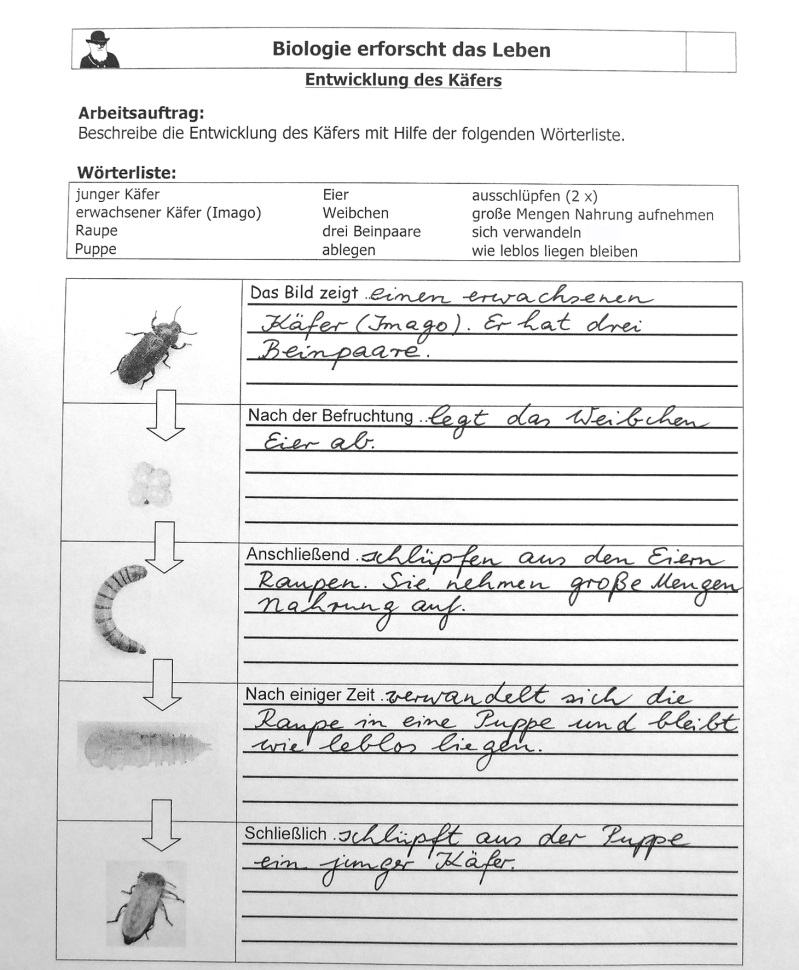 Danach besteht die Möglichkeit, die Metamorphose des Schmetterlings als Folie zu präsentieren und Freiwilige aufzufordern, diese Entwicklung in einem kurzen Vortrag zu beschreiben. So können erste Eindrücke über die Präsentationskompetenz gewonnen und positive Aspekte verstärkt werden.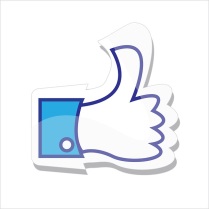 Der Selbstbeobachtungsbogen soll die SuS veranlassen, sehr konkret ihren Lernprozess zu reflektieren. Deshalb wird auch auf jegliche facebookartige "Gefällt-mir"-Rück-meldung verzichtet, sondern es sollen konkrete neu erworbene Wissensbestandteile benannt werden. Ebenso sollte die "tollste Stunde" begründet werden und Kritik als positiver Vorschlag für die künftige Arbeit formuliert werden.Die eingeforderte Selbsteinschätzung korrespondiert mit den Testfragen und spielt bei der Auswertung des Testergebnisses noch eine Rolle.Insekten entwickeln sichWir haben in den letzten Wochen die Entwicklung des Mehlkäfers beobachtet und protokolliert. Wie viele andere Insekten macht er bei seiner Entwicklung eine Verwandlung durch. Diese Verwandlung nennt der Biologe Metamorphose.Das erwachsene Weibchen legt nach der Befruchtung Eier ab, in denen sich die Raupen entwickeln. Wenn die Raupen geschlüpft sind, beginnen sie sofort, riesige Mengen zu fressen. Nach einiger Zeit bilden sie um sich herum eine feste Hülle und bleiben als Puppe bewegungslos liegen. Nach einiger Zeit schlüpft aus dieser Puppe das fertige Insekt, das der Biologe auch Imago nennt.Die folgende Abbildung zeigt die Entwicklung eines Schmetterlings.Beschrifte die einzelnen Stadien der Entwicklung.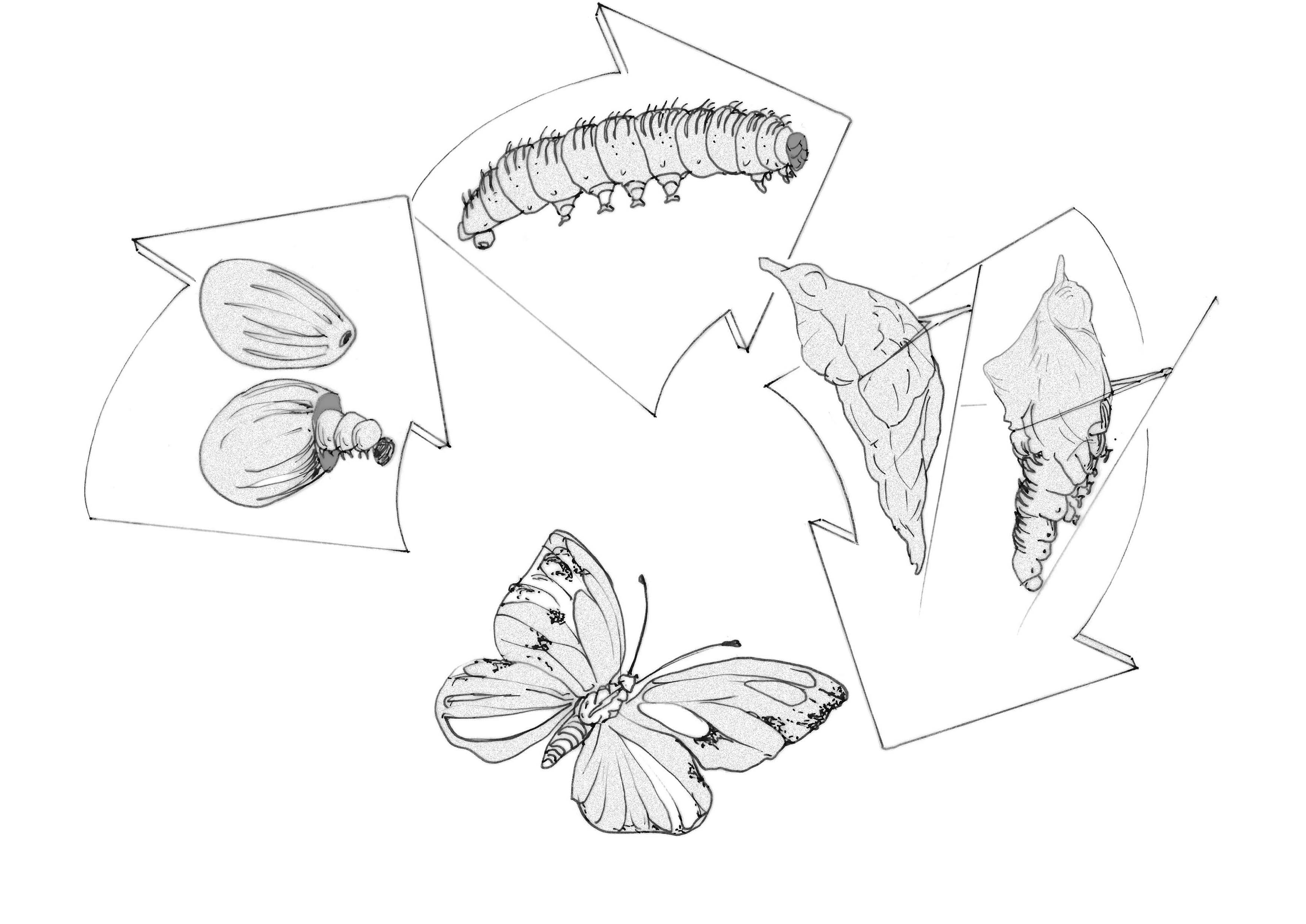 Entwicklung des KäfersArbeitsauftrag:Beschreibe die Entwicklung des Käfers mit Hilfe der folgenden Wörterliste.Wörterliste:junger Käfer 				Eier		 	ausschlüpfen (2 x)erwachsener Käfer (Imago)		Weibchen		große Mengen Nahrung aufnehmen	Raupe					drei Beinpaare		sich verwandeln Puppe					ablegen		wie leblos liegen bleiben	In Biologie habe ich in dieser Unterrichtseinheit etwas Neues gelernt. Ich wusste vorher noch nicht, _______________________________________________________________________________________________________________________________________________________________________________________________.Die tollste Stunde war bisher: __________________________________________________________________________________________________________________Warum? ______________________________________________________________ ____________________________________________________________________.Ich habe eine Idee für den Biologieunterricht, die für uns alle wichtig ist: ______________________________________________________________________________________________________________________________________________________________________________________________________________.Bildrechte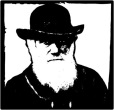 Biologie erforscht das Leben„Was ist aus unseren Mehlwürmern geworden?“ – Auswertung der Langzeitbeobachtung zur Entwicklung des Mehlkäfers.Kompetenzen, an deren Erreichen gearbeitet wird:Mit dieser Stunde möchte ich hauptsächlich erreichen, dass die Schülerinnen und Schüler…… die Entwicklung eines Insekts mit vollkommener Verwandlung beschreiben.Handlungssituationen:Die SchülerInnen erhalten dazu die Gelegenheit, …… einem Text die Benennung der Entwicklungsstadien zu entnehmen.… die Fachbegriffe auf eine andere Darstellung (Schmetterling) zu übertragen.... die Käferentwicklung mit Hilfe einer Wortliste in einem zusammenhängenden Text zu beschreiben.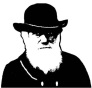 Biologie erforscht das Leben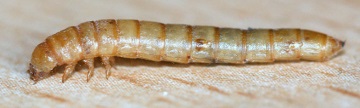 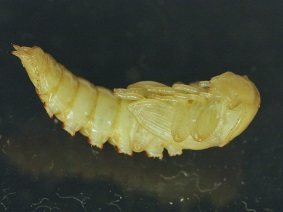 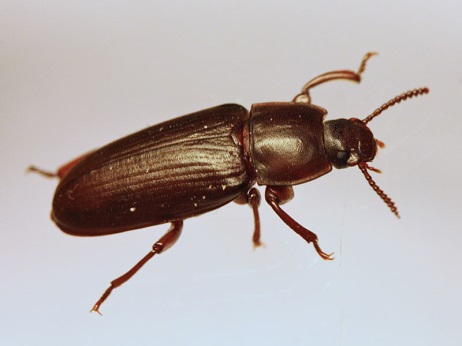 Biologie erforscht das Leben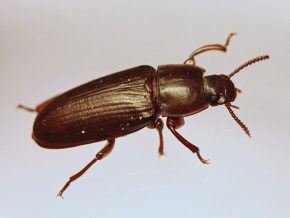 Das Bild zeigt ….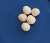 Nach der Befruchtung … 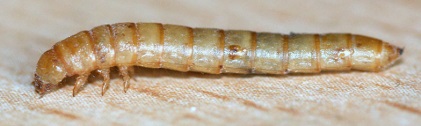 Anschließend ….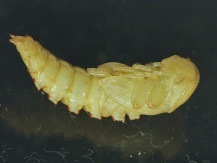 Nach einiger Zeit …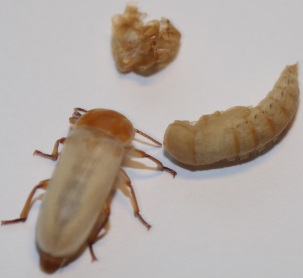 Schließlich …Selbstbeobachtung von:N a m eWenn ich so eine Aufgabe bekomme ...Kreuze an !Wenn ich so eine Aufgabe bekomme ...Kreuze an !... dann fühle ich mich ...... dann fühle ich mich ...... dann fühle ich mich ...... dann fühle ich mich ...Wenn ich so eine Aufgabe bekomme ...Kreuze an !Wenn ich so eine Aufgabe bekomme ...Kreuze an !sehr sichersicherun-sichersehr unsicher1.Ich soll zwischen einer Beobachtung und einer Vermutung unterscheiden.2.Ich soll die Arbeitsschritte eines Forschers aufzählen.3.Ich soll erklären, was man aus einem Säulendiagramm alles ablesen kann.4.Ich soll Messinstrumente aufzählen und erklären, wozu man sie braucht.5.Ich soll aufzählen, aus welchen Bestandteilen eine Zelle besteht.6.Ich soll die Entwicklungsstadien eines Insekts (vom Ei angefangen) aufzählen.7.Ich soll erklären, was eine Metamorphose ist.SeiteBeschreibungRechte96Darwin s/wMit freundlicher Genehmigung von Colin Purrington:http://colinpurrington.com/graphics/science/darwinposseNutzungsrecht erteilt am 09.06.2013.97Foto: ArbeitsblattRolf Kirchhoff im Auftrag des Ministerium für Schule und Weiterbildung.97Illustration: Daumen hochPixabay.com (Lizenz: CC0 Public Domain) Zugriff: 16.11.2017, 15:37 Uhr98-103Darwin s/wMit freundlicher Genehmigung von Colin Purrington:http://colinpurrington.com/graphics/science/darwinposseNutzungsrecht erteilt am 09.06.2013.98Foto: MehlwurmpuppeMit freundlicher Unterstützung von Christian Schlagenhaufer:http://www.kakerlakenparade.deNutzungsrecht erteilt am 09.10.201798Foto: MehlwurmMit freundlicher Unterstützung von Christian Schlagenhaufer:http://www.kakerlakenparade.deNutzungsrecht erteilt am 09.10.201798Foto: MehlkäferMit freundlicher Unterstützung von Christian Schlagenhaufer:http://www.kakerlakenparade.deNutzungsrecht erteilt am 09.10.201798Illustration: MetamorphoseJohannes Messelink im Auftrag des Ministerium für Schule und Weiterbildung.99Foto: MehlkäferMit freundlicher Unterstützung von Christian Schlagenhaufer:http://www.kakerlakenparade.deNutzungsrecht erteilt am 09.10.201799Foto: MehlwurmeierSven Theis im Auftrag des Ministerium für Schule und Weiterbildung.99Foto: MehlwurmMit freundlicher Unterstützung von Christian Schlagenhaufer:http://www.kakerlakenparade.deNutzungsrecht erteilt am 09.10.201799Foto: MehlwurmpuppeMit freundlicher Unterstützung von Christian Schlagenhaufer:http://www.kakerlakenparade.deNutzungsrecht erteilt am 09.10.201799Foto: Mehlkäferwikipedia.de (Lizenz: CC Attribution-Share Alike 3.0)Zugriff: 16.11.2017, 15:59 Uhr